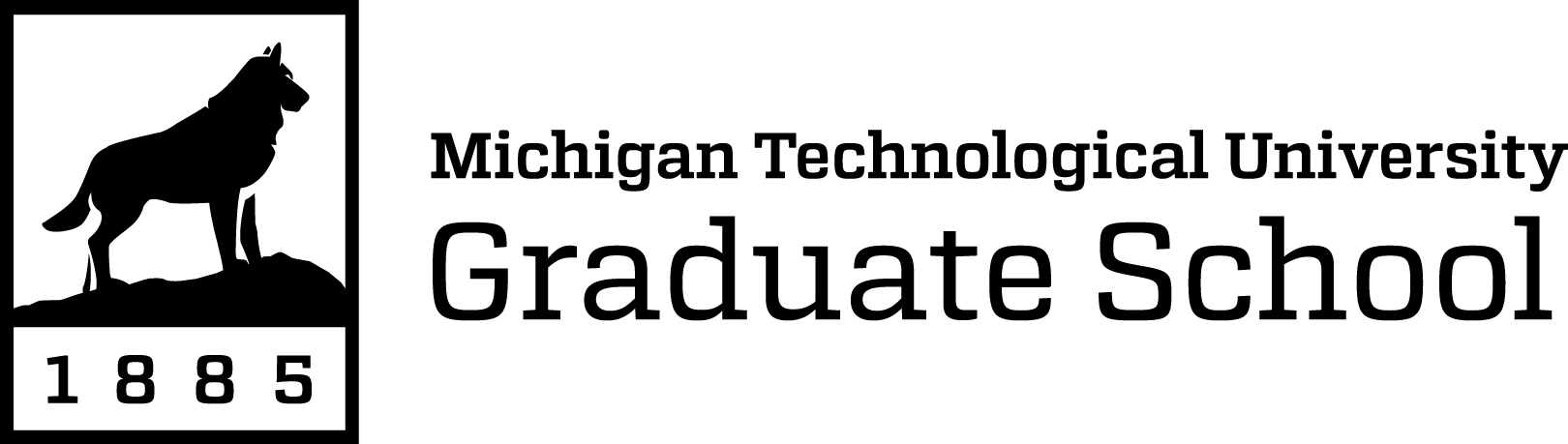 Degree Schedule – Graduate Certificate in Post-Secondary STEM EducationDue one semester prior to completing certificate requirements.  Students:  Complete the form in Microsoft Word and email the docx file to your graduate program director or assistant.Graduate program:  Review the information provided, indicate your approval as noted, and submit to the Graduate School online. (link only accessible to Graduate Program staff)The certificate requires a total of 13 credits. Students must obtain a grade of B or higher in each of the courses. At least 12 of the total certificate credits must be at the 5000-level or higher. Student InformationComplete the information requested below.Name	Last or Family Name, First Name or FNUM-Number (M12345678)	MYour name will be printed on your certificate as it appears in our University records with either your legal or preferred first name. Please choose how you would like your name to appear on your certificate and type it in full. Students may contact the Registrar’s Office to change their preferred name; employees may contact Human Resources.Selection for name	Typed name	Certificate Mailing InformationYour certificate will be mailed approximately six to eight weeks after the semester that all requirements have been met to the person and address that you provide below. If you request mailing to an address that you do not reside at, please indicate “in care of” and the name of the person living at the address. Please note that this will not update your regular mailing address at the University.Mailing address	Accelerated CertificatesCertificate programs may allow up to three (3) credits earned while an undergraduate at Michigan Tech to be used to fulfill the requirements of their bachelor’s degree and graduate certificate. To earn an accelerated certificate, students must:apply for admission to the certificate program following current procedures,follow all current policies regarding the reuse of credits, and mark the accelerated class(es) with “AC” in the “Semester and Year Taken” column in the tables below.Required Coursework (10 Credits)In the table below, mark the classes taken for the certificate with the semester the credits were earned.Elective Coursework - Statistics (3 Credits) In the table below, mark the classes taken for the certificate with the semester the credits were earned.Coursework SubstitutionsFully complete the table with the information requested.  Include any courses for the certificate that are not named in the above tables.  Approval of courses not listed above is at the discretion of the program granting the certificate.Graduate School Use Only: Total Credits		ApprovalsGraduate program: indicate your approval by typing your name below (if possible). Uploading the form to the Graduate School indicates your approval even if the form fields are not available. The Graduate School approves the form after receipt and verification.Program Director, Post-Secondary STEM Education ORDepartment Chair, Cognitive and Learning SciencesGraduate School Approval	DateSemester and Year TakenCourse NumberCourse TitleNumber of CreditsSemesterED 5100College Teaching (ED 0510 is a co-requisite)1SemesterED 5101Foundations of Online Learning1SemesterED 5470Issues in STEM Education2SemesterED 5460Psychology of Learning3SemesterPSY 5020 Research Methods3Semester and Year TakenCourse NumberCourse TitleNumber of CreditsSemesterMA 5701Statistical Methods3SemesterPSY 5210Advanced Statistical Analysis and Design I3SemesterSS 5004Statistics for the Social Sciences3Semester and Year TakenCourse Numberex: CH5555Course TitleInclude the course number (as listed above) of the substitution and a brief rationale.The table will expand to fit your text.Number of CreditsSemesterCourse NumberCourse number of substitution, and rationaleCreditsSemesterCourse NumberCourse number of substitution, and rationaleCreditsSemesterCourse NumberCourse number of substitution, and rationaleCreditsSemesterCourse NumberCourse number of substitution, and rationaleCredits